   CITY OF PORT ARANSAS   				                            11/19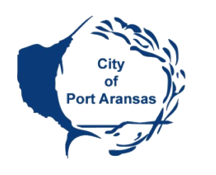 710 W. AVENUE APORT ARANSAS, TEXAS 78373-4128361-749-4111www.cityofportaransas.orgPOOL PERMIT APPLICATIONPlease Print or TypePROPERTY INFORMATION								DATE OF APPLICATION: 														          			Port Aransas, TX 78373	Business / Property Owner’s Name				Address of Project					City, State, ZIP_____________________________________________								$______________________Business / Property Owner’s Contact Number								             	Value of Work 													(Labor & materials)□ COMMERCIAL	□ RESIDENTIAL – IS A RESIDENTIAL STRUCTURE ON PROPERTY	□ YES	□ NO- WILL GAS BE REQUIRED FOR POOL EQUIPMENT □ YES □ NO (If yes, plumber will need to pull      permit & submit a gas utility load form)  Detailed site plan requiredMust be drawn to scale showing the size of lot, location & label existing structures, locations of easements, & proposed swimming pool with distances to all adjacent property lines & other existing structures. Site plan/pool plans must also include the following:2 sets of plans required to be submitted ● Location - Swimming pool barrier(s)   ● Pool shell & decking layout – steel   ● Rebar & Center details   ● Location of pumps ● Location of electrical   ● Audible alarmIF IT IS A DIRECT WATER SOURCE, BACKFLOW IS REQUIRED – PLUMBER MUST GET A PERMIT & GO TO THE NUECES COUNTY WATER DISCTRICT PRIOR TO GETTING A PERMIT.CONTRACTOR INFORMATION 											_______________________________________	Pool Contractor - Business/Company Name							Telephone				_____________________________________________________________________________     	_______________________________________     Electrician – Business/Company Name			       			               Telephone	______________________________________________________________________________	    	______________________________________          Plumber – Business/Company Name	(REQUIRED FOR BACKFLOW INSTALLATION OR GAS)		Telephone   APPROVED STAMPED PLANS MUST REMAIN ONSITE UNTIL ALL FINALS HAVE PASSED************************ OFFICE USE ONLY************************Planning: Zoning/Setback - Approved: □    Dune Permit Needed:  Yes □    No □ Initials: ______________ Date: __________________ Comments: ________________________________________________________________________________________________________________________________________________________________________________________________________________________________________________                       Building Official: ___________________________________________ Approved: □	No Permit Required: □	Date: _________________________ Comments:________________________________________________________________________________________________________________________________________________________________________________________________________________________________________________________________________________________________________________________________________________________________________________________